R O M A N I A                                                                                                                                                                                JUDETUL HUNEDOARA				                         Proiect de Hotărâre	MUNICIPIUL HUNEDOARA						   NR.362/24.09.2015CONSILIUL LOCALHOTĂRÂREA NR.______/2015privind stabilirea taxelor la Muzeul Castelul Corvinilor, pe anul 2016Consiliul local al municipiului Hunedoara;Având în vedere Expunerea de motive a Primarului Municipiului Hunedoara nr. 64767/24.09.2015  privind stabilirea taxelor la Muzeul Castelul Corvinilor, pe anul 2016;           În baza dispoziţiilor prevederilor art. 486, 495 lit.”f” din Legea nr. 227/2015 privind Codul Fiscal, ale Legii nr. 273/2006 privind finanţele publice locale, cu modificările şi completările ulterioare, ale art.21, alin.(3), alin.(4) din Legea nr. 448/2006 privind protecţia şi promovarea drepturilor persoanelor cu handicap, republicată, cu modificările şi completările ulterioare,  precum şi ale Legii 52/2003 privind transparenţa decizională în administraţia publică, republicată;            În baza dispoziţiilor art.36, alin.(2), lit.”b”, alin.(4), lit.”c”, alin.(9) şi ale art.45 din Legea administraţiei publice locale nr.215/2001, republicată, cu modificările şi completările ulterioare:H O T Ă R Ă Ş T E :	Art.1 – Stabileşte taxa de vizitare la Muzeul „Castelul Corvinilor”, în perioada calendaristică noiembrie, decembrie, ianuarie și februarie după cum urmează:Adulţi – 20,00 lei/pers.Pensionari – 10,00 lei/pers.Elevi/studenţi – 5,00 lei/pers.Curtea interioară– 10,00 lei/pers.Curtea exterioară – 5,00 lei/pers.     Art.2 – Stabileşte taxa de vizitare la Muzeul „Castelul Corvinilor” pentru grupurile organizate ( > 30 persoane ), în perioada calendaristică noiembrie, decembrie, ianuarie și februarie, după cum urmează:Adulţi – 15,00 lei/pers.Pensionari – 8,00 lei/pers.Elevi/studenţi – 4,00 lei/pers.           Art.3– Stabileşte taxa de vizitare la Muzeul „Castelul Corvinilor”, în perioada calendaristică martie, aprilie, septembrie și octombrie,după cum urmează:Adulţi – 25,00 lei/pers.Pensionari – 10,00 lei/pers.Elevi/studenţi – 5,00 lei/pers.Curtea interioară– 10,00 lei/pers.Curtea exterioară – 5,00 lei/pers.       Art.4 – Stabileşte taxa de vizitare la Muzeul „Castelul Corvinilor” pentru grupurile organizate ( > 30 persoane ), în perioada calendaristică martie, aprilie, septembrie și octombrie, după cum urmează:Adulţi – 20,00 lei/pers.Pensionari – 8,00 lei/pers.Elevi/studenţi – 4,00 lei/pers.            Art.5– Stabileşte taxa de vizitare la Muzeul „Castelul Corvinilor”, în perioada calendaristică mai, iunie, iulie, august, după cum urmează:Adulţi – 30,00 lei/pers.Pensionari – 10,00 lei/pers.Elevi/studenţi – 5,00 lei/pers.Curtea interioară– 10,00 lei/pers.Curtea exterioară – 5,00 lei/pers        Art.6 – Stabileşte taxa de vizitare la Muzeul „Castelul Corvinilor” pentru grupurile organizate ( > 30 persoane ), în perioada calendaristică mai, iunie, iulie, august, după cum urmează:Adulţi – 25,00 lei/pers.Pensionari – 8,00 lei/pers.Elevi/studenţi – 4,00 lei/pers.       Art.7 – Stabileşte taxa de filmare - filme artistice, documentare, scopuri publicitare, la Muzeul „Castelul Corvinilor” în cuantum de 3000,00 lei/oră.       Art.8 – Stabileşte taxa de ghidaj la Muzeul „Castelul Corvinilor” în cuantum de 30,00 lei, pentru ghidaj în limba română, în cuantum de 50,00 lei, pentru ghidaj într-o limbă străină, taxa Audio_Video_Apps.-Ghid Multimedia (TABLETĂ) in cuantum de 8,00 lei și taxa Audio_Apps.-Ghid Multimedia (SMARTPHONE) în cuantum de 6,00 lei.      Art.9– Stabileşte taxa foto/vizitator la Muzeul Castelul Corvinilor în cuantum de 5,00 lei/aparat.      Art.10 – Stabileşte taxa video la Muzeul „Castelul Corvinilor” în cuantum de 15,00 lei/aparat.      Art.11 – Stabileşte taxa album foto/operator la Muzeul „Castelul Corvinilor” în cuantum de 100,00 lei/oră.      Art.12– Stabileşte taxa de închiriere capelă– Cununie/Botez în cuantum de 800 lei/oră.      Art.13 - Stabileşte taxa de închiriere sală evenimente private, altele decât petrecere nuntă/botez în cuantum de 1.500,00 lei/oră/sală.      Art.14 - Stabileşte taxa de utilizare a replicilor de exponate, spre a fi utilizate ca şi obiecte de decor, în cuantum de 50,00 lei/obiect/zi. Obiectele se vor utiliza strict în interiorul monumentului „Castelul Corvinilor” din Municipiul Hunedoara.      Art.15-  Se va permite accesul spre vizitare a persoanelor cu handicap, după cum urmează:	a) Copilul cu handicap, precum şi persoana care îl însoţeşte beneficiază de gratuitate la taxa de vizitare a Muzeului „Castelul Corvinilor” din municipiul Hunedoara;	b) Adultul cu handicap grav sau accentuat, precum şi persoana care îl însoţeşte beneficiază de gratuitate la taxa de vizitare a Muzeului „Castelul Corvinilor” din municipiul Hunedoara;c)  Adultul cu handicap mediu şi uşor beneficiază de bilete de intrare în aceleaşicondiţii ca pentru elevi și studenți.          Art.16 - Stabileşte taxa demontare expoziții, în cuantum de 500,00 lei/ expoziție.      Art.17 – Stabileşte taxa oficiere cununie civilă în Curtea Husarilor de la Muzeul „Castelul Corvinilor” din municipiul Hunedoara, în cuantum de 250,00 lei.       Art.18 - Stabilește taxa de vizitare parțială a Muzeului „Castelul Corvinilor” din municipiul Hunedoara aplicată în condițiile în care vizitarea în totalitate a spațiilor muzeale este restricționată în proporție de 50% ca urmare a organizării unor evenimente, închirieri, lucrări de restaurare, etc., în cuantum de 10,00 lei/pers- Adulţi, 4,00 lei/pers- Pensionari, 2,00 lei/pers- Elevi/studenţi, indiferent de perioada calendaristică de vizitare.       Art.19 – Stabilește taxa pentru transportul turiştilor cu  trenuleţul turistic pe traseul B-dul Dacia, str. Avram Iancu si B-dul Rusca, pe raza municipiului Hunedoara, in cuantum de 2 lei/persoana      Art.20 - Stabilește taxa pentru transportul turiştilor cu  trenuleţul turistic pe traseul strada Castelului, b-dul Libertăţii, b-dul Republicii, B-dul Dacia, str. Avram Iancu, B-dul Rusca si retur , pe raza municipiului Hunedoara, in cuantum de 5 lei/persoana	       Art.21 - Prezenta hotărâre intră în vigoare începând cu data de 1  ianuarie  2016.       Art.22 - Cu data intrării în vigoare a prevederilor prezentei hotărâri, se abrogă orice dispoziţii contrare.      Art.23– Prezenta hotărâre se poate contesta de cei interesaţi la instanţa competentă, în termenul prevăzut de lege.      Art.24 - Hotărârea se comunică Prefectului judeţului Hunedoara, Primarului, Secretarului, Direcţiei economice, Direcţiei juridice, Muzeului Castelul Corvinilor.Hunedoara, la ___________2015PREŞEDINTE DE ŞEDINŢĂ                          VIZAT SECRETAR,                                                                                      Aurel Raţă-Bugnariu 				 INIȚIATOR                                                PRIMAR                                              Viorel ArionEXPUNERE DE MOTIVEla proiectul de hotărâre privind stabilirea taxelor la Muzeul Castelul Corvinilor, pe anul 2016Temeiul legal al proiectului de hotărâre supus spre dezbatere şi adoptare Consiliului Local al Municipiului Hunedoara îl constituie prevederile art. 486, 495 lit.”f” din Legea nr. 227/2015 privind Codul Fiscal, ale Legii nr. 273/2006 privind finanţele publice locale, cu modificările şi completările ulterioare, ale art.21, alin.(3), alin.(4) din Legea nr. 448/2006 privind protecţia şi promovarea drepturilor persoanelor cu handicap, republicată, cu modificările şi completările ulterioare,  precum şi ale Legii 52/2003 privind transparenţa decizională în administraţia publică, republicată.              Prin proiectul de hotărâre propunem spre aprobare următoarele taxe în anul 2016 la Muzeul „Castelul Corvinilor” :1. Taxa de vizitare la Muzeul „Castelul Corvinilor”, în perioada calendaristică noiembrie, decembrie, ianuarie și februarie după cum urmează:Adulţi – 20,00 lei/pers.Pensionari – 10,00 lei/pers.Elevi/studenţi – 5,00 lei/pers.Curtea interioară– 10,00 lei/pers.Curtea exterioară – 5,00 lei/pers. 2. Taxa de vizitare la Muzeul „Castelul Corvinilor” pentru grupurile organizate ( > 30 persoane ), în perioada calendaristică noiembrie, decembrie, ianuarie și februarie, după cum urmează:Adulţi – 15,00 lei/pers.Pensionari – 8,00 lei/pers.Elevi/studenţi – 4,00 lei/pers.      3. Taxa de vizitare la Muzeul „Castelul Corvinilor”, în perioada calendaristică martie, aprilie, septembrie și octombrie,după cum urmează:Adulţi – 25,00 lei/pers.Pensionari – 10,00 lei/pers.Elevi/studenţi – 5,00 lei/pers.Curtea interioară– 10,00 lei/pers.Curtea exterioară – 5,00 lei/pers. 4. Taxa de vizitare la Muzeul „Castelul Corvinilor” pentru grupurile organizate ( > 30 persoane ), în perioada calendaristică martie, aprilie, septembrie și octombrie, după cum urmează:Adulţi – 20,00 lei/pers.Pensionari – 8,00 lei/pers.Elevi/studenţi – 4,00 lei/pers.     5. Taxa de vizitare la Muzeul „Castelul Corvinilor”, în perioada calendaristică mai, iunie, iulie, august,după cum urmează:Adulţi – 30,00 lei/pers.Pensionari – 10,00 lei/pers.Elevi/studenţi – 5,00 lei/pers.Curtea interioară– 10,00 lei/pers.Curtea exterioară – 5,00 lei/pers 6. Taxa de vizitare la Muzeul „Castelul Corvinilor” pentru grupurile organizate ( > 30 persoane ), în perioada calendaristică mai, iunie, iulie, august, după cum urmează:Adulţi – 25,00 lei/pers.Pensionari – 8,00 lei/pers.Elevi/studenţi – 4,00 lei/pers.7.  Taxa de filmare - filme artistice, documentare, scopuri publicitare, la Muzeul „Castelul Corvinilor” în cuantum de 3000,00 lei/oră.8. Taxa de ghidaj la Muzeul „Castelul Corvinilor” în cuantum de 30,00 lei, pentru ghidaj în limba română, în cuantum de 50,00 lei, pentru ghidaj într-o limbă străină, taxa Audio_Video_Apps.-Ghid Multimedia (TABLETĂ) in cuantum de 8,00 lei și taxa Audio_Apps.-Ghid Multimedia (SMARTPHONE) în cuantum de 6,00 lei.9. Taxa foto/vizitator la Muzeul Castelul Corvinilor în cuantum de 5,00 lei/aparat.10. Taxa video la Muzeul „Castelul Corvinilor” în cuantum de 15,00 lei/aparat.11. Taxa album foto/operator la Muzeul „Castelul Corvinilor” în cuantum de 100,00 lei/oră.12. Taxa de închiriere capelă– Cununie/Botez în cuantum de 800 lei/oră.13. Taxa de închiriere sală evenimente private, altele decât petrecere nuntă/botez în cuantum de 1.500,00 lei/oră/sală.14. Taxa de utilizare a replicilor de exponate, spre a fi utilizate ca şi obiecte de decor, în cuantum de 50,00 lei/obiect/zi. Obiectele se vor utiliza strict în interiorul monumentului „Castelul Corvinilor” din Municipiul Hunedoara.15. Se va permite accesul spre vizitare a persoanelor cu handicap, după cum urmează:	a) Copilul cu handicap, precum şi persoana care îl însoţeşte beneficiază de gratuitate la taxa de vizitare a Muzeului „Castelul Corvinilor” din municipiul Hunedoara;	b) Adultul cu handicap grav sau accentuat, precum şi persoana care îl însoţeşte beneficiază de gratuitate la taxa de vizitare a Muzeului „Castelul Corvinilor” din municipiul Hunedoara;c)  Adultul cu handicap mediu şi uşor beneficiază de bilete de intrare în aceleaşicondiţii ca pentru elevi și studenți.     16. Taxa demontare expoziții, în cuantum de 500,00 lei/ expoziție.17. Taxa oficiere cununie civilă în Curtea Husarilor de la Muzeul „Castelul Corvinilor” din municipiul Hunedoara, în cuantum de 250,00 lei.18. Taxa de vizitare parțială a Muzeului „Castelul Corvinilor” din municipiul Hunedoara aplicată în condițiile în care vizitarea în totalitate a spațiilor muzeale este restricționată în proporție de 50% ca urmare a organizării unor evenimente, închirieri, lucrări de restaurare, etc., în cuantum de 10,00 lei/pers- Adulţi, 4,00 lei/pers.- Pensionari, 2,00 lei/pers.- Elevi/studenţi, indiferent de perioada calendaristică de vizitare.19. Taxa pentru transportul turistilor cu  trenuletul turistic pe traseul B-dul Dacia, str. Avram Iancu si B-dul Rusca, pe raza municipiului Hunedoara, in cuantum de 2 lei/persoana20. Taxa pentru transportul turistilor cu  trenuletul turistic pe traseul strada Castelului, b-dul Libertatii, b-dul Republicii si B-dul Dacia, str. Avram Iancu, B-dul Rusca si retur , pe raza municipiului Hunedoara, in cuantum de 5 lei/persoana           Competenţa aprobării proiectului de hotărâre revine Consiliului Local al Municipiului Hunedoara, în baza dispoziţiilor art.36, alin.(2), lit.”b”, alin.(4), lit.”c” , alin.(9) şi ale art.45 din Legea administraţiei publice locale nr.215/2001, republicată, cu modificările şi completările ulterioare.Hunedoara, la 24.09.2015P R I M A R,Viorel ArionROMÂNIA                                                                                        JUDETUL HUNEDOARA                                                                  MUNICIPIUL HUNEDOARA                                                        Muzeul „Castelul Corvinilor”Nr.64768/24.09.2015RAPORTcu propuneri privind stabilirea taxelor,la Muzeul „Castelul Corvinilor” în anul 2016              În temeiul prevederilor Cap.IX, art.486 Legii nr.227/2015 privind Codul fiscal, ale Legii nr.273/2006 privind finanţele publice locale,cu modificările şi completările ulterioare, precum şi ale Legii nr. 52/2003 privind transparenţa decizională în administraţia publică, cu modificările si completările ulterioare;              În baza dispoziţiilor art. 36,alin(2)lit”b”, alin(4),lit”c” şi ale art.45 din Legea Administraţiei publice locale nr. 215 / 2001 republicată, cu modificările şi complectările ulterioare;              Propunem spre aprobare următoarele taxe şi preţuri practicabile în anul 2016 la Muzeul „Castelul Corvinilor” :              ( Precizăm că tarifele aplicate în anul 2015  la Muzeul „Castelul Corvinilor” au fost cele prevăzute în HCL Nr. 326 / 2014 ).            TAXĂ - vizitare, foto,video, ghidaj, parcare,cununie-botez (capelă),închiriere sală evenimente, filmari profesionale,audioghid,videoghid,utilizare trenulet turistic1. Taxa de vizitare la Muzeul „Castelul Corvinilor”, în perioada calendaristică noiembrie, decembrie, ianuarie și februarie după cum urmează:Adulţi – 20,00 lei/pers.Pensionari – 10,00 lei/pers.Elevi/studenţi – 5,00 lei/pers.Curtea interioară– 10,00 lei/pers.Curtea exterioară – 5,00 lei/pers. 2. Taxa de vizitare la Muzeul „Castelul Corvinilor” pentru grupurile organizate ( > 30 persoane ), în perioada calendaristică noiembrie, decembrie, ianuarie și februarie, după cum urmează:Adulţi – 15,00 lei/pers.Pensionari – 8,00 lei/pers.Elevi/studenţi – 4,00 lei/pers.      3. Taxa de vizitare la Muzeul „Castelul Corvinilor”, în perioada calendaristică martie, aprilie, septembrie și octombrie,după cum urmează:Adulţi – 25,00 lei/pers.Pensionari – 10,00 lei/pers.Elevi/studenţi – 5,00 lei/pers.Curtea interioară– 10,00 lei/pers.Curtea exterioară – 5,00 lei/pers. 4. Taxa de vizitare la Muzeul „Castelul Corvinilor” pentru grupurile organizate ( > 30 persoane ), în perioada calendaristică martie, aprilie, septembrie și octombrie, după cum urmează:Adulţi – 20,00 lei/pers.Pensionari – 8,00 lei/pers.Elevi/studenţi – 4,00 lei/pers.     5. Taxa de vizitare la Muzeul „Castelul Corvinilor”, în perioada calendaristică mai, iunie, iulie, august,după cum urmează:Adulţi – 30,00 lei/pers.Pensionari – 10,00 lei/pers.Elevi/studenţi – 5,00 lei/pers.Curtea interioară– 10,00 lei/pers.Curtea exterioară – 5,00 lei/pers 6. Taxa de vizitare la Muzeul „Castelul Corvinilor” pentru grupurile organizate ( > 30 persoane ), în perioada calendaristică mai, iunie, iulie, august, după cum urmează:Adulţi – 25,00 lei/pers.Pensionari – 8,00 lei/pers.Elevi/studenţi – 4,00 lei/pers.7.  Taxa de filmare - filme artistice, documentare, scopuri publicitare, la Muzeul „Castelul Corvinilor” în cuantum de 3000,00 lei/oră.8. Taxa de ghidaj la Muzeul „Castelul Corvinilor” în cuantum de 30,00 lei, pentru ghidaj în limba română, în cuantum de 50,00 lei, pentru ghidaj într-o limbă străină, taxa Audio_Video_Apps.-Ghid Multimedia (TABLETĂ) in cuantum de 8,00 lei și taxa Audio_Apps.-Ghid Multimedia (SMARTPHONE) în cuantum de 6,00 lei.9. Taxa foto/vizitator la Muzeul Castelul Corvinilor în cuantum de 5,00 lei/aparat.10. Taxa video la Muzeul „Castelul Corvinilor” în cuantum de 15,00 lei/aparat.11. Taxa album foto/operator la Muzeul „Castelul Corvinilor” în cuantum de 100,00 lei/oră.12. Taxa de închiriere capelă– Cununie/Botez în cuantum de 800 lei/oră.13. Taxa de închiriere sală evenimente private, altele decât petrecere nuntă/botez în cuantum de 1.500,00 lei/oră/sală.14. Taxa de utilizare a replicilor de exponate, spre a fi utilizate ca şi obiecte de decor, în cuantum de 50,00 lei/obiect/zi. Obiectele se vor utiliza strict în interiorul monumentului „Castelul Corvinilor” din Municipiul Hunedoara.15. Se va permite accesul spre vizitare a persoanelor cu handicap, după cum urmează:	a) Copilul cu handicap, precum şi persoana care îl însoţeşte beneficiază de gratuitate la taxa de vizitare a Muzeului „Castelul Corvinilor” din municipiul Hunedoara;	b) Adultul cu handicap grav sau accentuat, precum şi persoana care îl însoţeşte beneficiază de gratuitate la taxa de vizitare a Muzeului „Castelul Corvinilor” din municipiul Hunedoara;c)  Adultul cu handicap mediu şi uşor beneficiază de bilete de intrare în aceleaşicondiţii ca pentru elevi și studenți.     16. Taxa demontare expoziții, în cuantum de 500,00 lei/ expoziție.17. Taxa oficiere cununie civilă în Curtea Husarilor de la Muzeul „Castelul Corvinilor” din municipiul Hunedoara, în cuantum de 250,00 lei.18. Taxa de vizitare parțială a Muzeului „Castelul Corvinilor” din municipiul Hunedoara aplicată în condițiile în care vizitarea în totalitate a spațiilor muzeale este restricționată în proporție de 50% ca urmare a organizării unor evenimente, închirieri, lucrări de restaurare, etc., în cuantum de 10,00 lei/pers- Adulţi, 4,00 lei/pers- Pensionari, 2,00 lei/pers- Elevi/studenţi, indiferent de perioada calendaristică de vizitare.19. Taxa pentru transportul turistilor cu  trenuletul turistic pe traseul B-dul Dacia, str. Avram Iancu si B-dul Rusca, pe raza municipiului Hunedoara, in cuantum de 2 lei/persoana20. Taxa pentru transportul turistilor cu  trenuletul turistic pe traseul strada Castelului, b-dul Libertatii, b-dul Republicii si B-dul Dacia, str. Avram Iancu, B-dul Rusca si retur , pe raza municipiului Hunedoara, in cuantum de 5 lei/persoana                                                  Hunedoara, la  24.09.2015                    DIRECTORDirecția VenituriLOVASZ BIANCA		 DIRECTOR                                                                                                       Muzeul „Castelul Corvinilor”                                                                                       TINCA CONSTANTIN SORINROMÂNIAJUDEŢUL HUNEDOARAMUNICIPIUL HUNEDOARAPRIMARNr. 64767/24.09.2015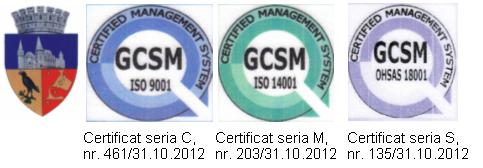 